RECOMMENDATION FOR MENTORS/CO-MENTORS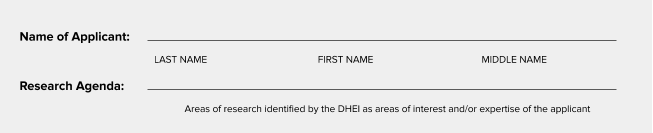 The GEMS Program Implementing Unit greatly appreciates your cooperation in assessing the Applicant as possible Mentor / Co-Mentor for the Graduate Education Mentoring for Scholars (GEMS). To assist in the selection process, we would like to receive your views on the applicant’s suitability as possible mentor to lead the GEMS scholars in the pursuit of scholarly work. How long you have known the applicant and in what capacity?Rate the applicant against the following criteria. Please check (✔) the appropriate answer.Which overall recommendation would you give? Check one option only.If there are any important comments you would like to give which are not sufficiently covered by the above questions, we would greatly appreciate it if you provide them below:_________________________________________________________________________________________________________________________________________________________________________________________________________________________________✔ConnectionNumber of Months / YearsAs his supervisorOthers (please specify)____________________CharacteristicsOutstandingSatisfactoryUnsatisfactoryPoorAbility to share skills, knowledge, and expertiseCommitment to helping his/her mentees find successAbility to encourage ongoing learning and growth in the fieldAbility to guide and provide constructive feedbackValues the opinions and initiatives of othersCompassionateIntegrityInitiativeResourcefulnessResponsibilityCarefulness in workCompliance with policies and proceduresAbility to work with othersWritten communication skillsVerbal communication skills✔RecommendationI highly recommend the applicant as mentor / co-mentorI recommend the applicant as mentor / co-mentorI recommend with the following reservationI do not recommend the applicantReferee’s DetailsReferee’s DetailsName:Position:Institutional Affiliation and Address:Tel No.:Email Address:Date/Signature: